 الجمهورية الإسلامية الموريتانية												شرف – إخاء - عدل وزارة الداخلية واللامركزية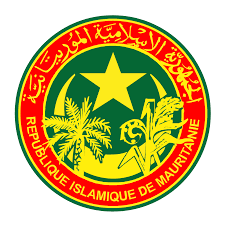 النشرة اليومية السبت 14سبتمبر 2019الولايةالمكانالأضرارطبيعة التدخلطبيعة التدخلالملاحظاتالولايةالمكانالأضرارفك العزلةالخدمات الأساسية والمساعداتالملاحظاتلعصابةقرىة لعويس التابعة لمركز لعويسي بمقاطعة باركيولسقوط 3 منازل من الطين لم تسجل أي خسائر بشريةكوركولبلدية جول التابعة لمقاطعة كيهيديعودة خدمة الكهرباء الى البلديةكيهيدي تضرر مقاطع من طريق لكصيبة- كيهيديأدي تضرر الطريق الي الحد من انسيابية حركة المرور كما أصبح يشكل خطرا علي العابرين لبراكنةمقاطعة امبانقريتي خير الله و داوللباشرت بعثة فنية أشغال مد الأنابيب  التي ستربط بين السد و الأراضي المستصلحةاترارزةقرية أجوير بلدية بوطلحايةتم غلق الأبار التي كانت تزود القرية بالمياه ووصلت حفارة لبدأ اشغال حفر أبار جديدة كما زودت القرية بصهريجين لتوفير المياه لها كيدي ماغامقاطعة غابوتواصل عمليةتوزيع المساعداتكيدي ماغامقاطعة سيلبابيعملية توزيع المساعدات متواصلةكيدي ماغامقاطعة ولد ينجتواصل عملية نقل   المساعداتأدرارمقاطعة اطاراكدت البعثة الفنية بعد المعاينة عدم وجود ثقب في  السد الواقي للمدينة من الجهة الشرقية  وبأن مصدر المياه التي تسربت وجود تشققات في الجبل  المحاذي للسدمقاطعة اوجفتتضرر طريق العين الصفرة -اوجفت عند كلم  25